Учебная программа по учебному предмету
«Математика»
для IX класса учреждений общего среднего образования
с русским языком обучения и воспитанияГЛАВА 1
ПОЯСНИТЕЛЬНАЯ ЗАПИСКА1. Учебный предмет «Математика» при реализации учреждениями образования образовательной программы базового образования занимает ведущее место в формировании ключевых интеллектуальных умений и личностных качеств учащихся, необходимых для жизни в современном обществе.Совокупность знаний, умений, навыков, опыта деятельности, а также качеств личности, формируемых в процессе изучения учебного предмета «Математика», необходимы как при изучении других учебных предметов, так и для продолжения образования, трудовой деятельности, успешной социализации в обществе.2. В контексте целей обучения и воспитания на II ступени общего среднего образования задачами изучения учащимися математики как учебного предмета являются:2.1. в предметном направлении:овладение математическими знаниями, умениями, навыками, способами деятельности, необходимыми для применения в повседневной жизни, при изучении других учебных предметов;создание фундамента для дальнейшего развития математической компетенции, формирования механизмов мышления, характерных для способов деятельности, применяемых в математике и необходимых для успешного продолжения образования на III ступени общего среднего образования или на уровнях профессионально-технического, среднего специального образования, полноценной жизни в обществе;2.2. в метапредметном направлении:формирование представлений о математике как части общечеловеческой культуры, о значимости математики в развитии цивилизации и современного общества;развитие представлений о математике как форме описания и методе научного познания окружающего мира, создание условий для формирования опыта моделирования средствами математики;формирование общих способов интеллектуальной деятельности, характерных для математики и являющихся основой познавательной культуры, значимой для различных сфер деятельности человека;2.3. в направлении личностного развития:развитие правильных представлений о характере отражения математикой явлений и процессов в природе и обществе, роли методов математики в научном познании окружающего мира и его закономерностей;развитие логического и критического мышления, культуры устной и письменной речи с применением математической терминологии и символики, способности к эмоциональному восприятию идей математики, рассуждениям, доказательствам, мысленному эксперименту;формирование умений самостоятельно учиться, контролировать результаты учебной деятельности;воспитание качеств личности, обеспечивающих социальную мобильность, способность принимать самостоятельные решения и нести за них ответственность;формирование качеств мышления, необходимых для социальной адаптации в современном обществе;развитие математических способностей, интереса к творческой деятельности.3. Типовой учебный план общего среднего образования устанавливает на изучение математики в V–VIII классах по 5 учебных часов в неделю, в IX классе – 4 учебных часа в неделю в первом полугодии, 5 учебных часов в неделю во втором полугодии учебного года.Содержание учебного предмета «Математика» базируется на разделах математики: «Арифметика», «Алгебра», «Множества», «Функции», «Геометрия». В свою очередь содержание данных разделов математики выстраивается с учетом логики и целесообразности в содержательно-методические линии, пронизывающие соответствующие темы, которыми представлено содержание учебного предмета. При этом учтены межпредметные связи с учебными предметами «География», «Физика», «Химия», «Биология» и др.Время, отведенное на изучение отдельных тем в содержании учебного предмета, является примерным. Оно зависит от используемых учителем методов обучения и воспитания, форм проведения учебных занятий, учебных и внеучебных достижений учащихся.Предусмотренный резерв учебных часов предназначен для обобщения и систематизации учебного материала.Распределение учебного материала по классам опирается на возрастные физиологические и психологические особенности учащихся V–IX классов. Учет особенностей подросткового возраста (стремление к общению и совместной деятельности со сверстниками, моделирование норм социального поведения взрослого мира), успешность и своевременность дальнейшего формирования познавательной сферы, качества и свойства личности связываются с активной позицией учителя, а также с адекватным построением образовательного процесса.4. Обновление содержания учебного предмета.Каждому человеку в своей жизни приходится выполнять расчеты, пользоваться вычислительной техникой, находить в различных источниках информацию, применять нужные формулы, владеть практическими приемами геометрических измерений и построений, читать информацию, представленную в виде таблиц, диаграмм, графиков, понимать вероятностный характер случайных событий, составлять алгоритмы, модели, выполнять иные действия.В содержание учебного предмета «Математика» на II ступени общего среднего образования включены элементы теории множеств, усилена методологическая и практическая направленность содержания в целях формирования у учащихся умений:проводить вычисления, включая округление и оценку результатов действий, использовать для подсчетов известные формулы;извлекать и интерпретировать информацию, представленную в различной форме (таблицы, диаграммы, графики, схемы, иные формы);вычислять длины, площади и объемы реальных объектов.Методологическая и практическая направленность усилена посредством:расширения и повышения роли теоретического материала, логических рассуждений, доказательств;усиления роли и значения комплексного интегрированного сочетания арифметического, алгебраического и геометрического материала как средства математического развития учащихся;использования таблиц, диаграмм, графиков, схем для наглядного представления количественной информации;моделирования реальных объектов, явлений и процессов с помощью математических моделей;включения для решения практико-ориентированных задач – задач, описывающих реальную или приближенную к ней ситуацию на неформально-математическом языке, а также задач с межпредметным содержанием.5. Организация образовательного процессаПри реализации предлагаемого настоящей учебной программой содержания учебного предмета «Математика» образовательный процесс направлен на дальнейшее формирование у учащихся математической компетенции, а также развитие средствами математики коммуникативной, учебно-познавательной, информационной и иных ключевых компетенций; овладение учащимися универсальными учебными действиями как совокупностью способов действий, обеспечивающих им способность к самостоятельному усвоению новых знаний и умений (включая и организацию этого процесса), к эффективному решению различного рода жизненных задач.Должное внимание при реализации определенной учебной программой содержания уделяется:развитию у учащихся логического и критического мышления;формированию культуры устной и письменной речи с применением математической терминологии и символики; умений работать с различными источниками информации; описывать реальные объекты и явления с помощью математических моделей;компонентам организации умственной деятельности: умению ставить цели, планировать и искать пути их достижения, анализировать и оценивать результаты;приобретению опыта сотрудничества с учителем, одноклассниками при осуществлении поисково-исследовательской, проектной, иных видов творческой деятельности.Образовательный процесс организуется на основе педагогически обоснованного выбора форм, методов и средств обучения и воспитания, современных образовательных и информационных технологий, повышающих степень активности учащихся.Наряду с традиционными средствами обучения и средствами диагностирования результатов учебной деятельности учащихся целесообразно использовать электронные средства, к которым относятся электронные учебные пособия, интерактивные компьютерные модели, электронные образовательные ресурсы (электронные справочники, энциклопедии, тренажеры, контрольно-диагностические материалы) и др. Их применение способствует повышению степени наглядности, конкретизации изучаемых понятий, развитию интереса, созданию положительного эмоционального отношения к учебной информации и формированию мотивации к успешному изучению математики.В разделе «Основные требования к результатам учебной деятельности учащихся» указаны результаты, которых должны достигнуть учащиеся при освоения предъявленного содержания.Основные требования к результатам учебной деятельности структурированы по компонентам: правильно употреблять термины и использовать понятия; знать; уметь.Требование «правильно употреблять термины и использовать понятия» означает, что учащийся соотносит понятие с обозначающим его термином, распознает конкретные примеры понятия по характерным признакам, выполняет действия в соответствии с определениями и свойствами понятий, конкретизирует их примерами.Требование «знать» означает, что учащийся знает определения, правила, теоремы, алгоритмы, приемы, методы, способы деятельности и оперирует ими.Требование «уметь» фиксирует сформированность навыков применения знаний, способов деятельности по их освоению и применению, ориентированных на комптентностную составляющую результатов учебной деятельности.6. Ожидаемые результаты освоения содержания учебного предмета «Математика»:6.1. предметные:представление о математике как части мировой культуры и ее месте в современной цивилизации, способах описания средствами математики явлений и процессов окружающего мира;владение понятийным аппаратом математики; представление об основных изучаемых понятиях (число, геометрическая фигура, уравнение, функция) как важнейших математических моделях, позволяющих описывать и изучать реальные процессы и явления;умение работать с математическим текстом (анализировать, извлекать необходимую информацию), точно и грамотно выражать свои мысли в устной и письменной речи с применением математической терминологии и символики, правильно классифицировать математические объекты, проводить логические обоснования и доказательства математических утверждений;представление о числе и числовых системах от натуральных до действительных чисел; овладение навыками устных, письменных, инструментальных вычислений;владение приемами выполнения тождественных преобразований рациональных выражений, решения уравнений, систем уравнений, неравенств и систем неравенств; умение использовать систему координат на плоскости для интерпретации уравнений, неравенств, систем; умение применять алгебраические преобразования, аппарат уравнений и неравенств для решения практико-ориентированных задач, задач с межпредметным содержанием;владение навыками моделирования при решении текстовых, практико-ориентированных задач, задач с межпредметным содержанием;усвоение систематических знаний о плоских фигурах и их свойствах, на наглядном уровне – о простейших фигурах и телах;умение распознавать на чертежах, моделях и в реальном мире геометрические фигуры, выполнять геометрические построения, применять знания о геометрических фигурах для решения геометрических задач, практико-ориентированных задач, задач с межпредметным содержанием; измерять длины отрезков, величины углов, находить периметр, площадь, объем геометрических фигур;6.2. метапредметные:первоначальные представления об идеях и методах математики как универсальном языке науки и техники, средстве моделирования явлений и процессов;умение видеть математическую задачу в контексте проблемной ситуации в других учебных предметах, реальной жизни;развитие универсальных учебных действий (регулятивных, учебно-познавательных, коммуникативных) средствами математики;6.3. личностные:умение ясно, точно, грамотно излагать свои мысли в устной и письменной речи, понимать смысл поставленной задачи, выстраивать аргументацию, приводить примеры и контрпримеры;креативность мышления, инициатива, находчивость, активность;умение контролировать результаты учебной деятельности;способность к эмоциональному восприятию идей математики, рассуждениям, доказательствам, мыслительному эксперименту.ГЛАВА 2
СОДЕРЖАНИЕ УЧЕБНОГО ПРЕДМЕТА157 ч (I четверть – 4 ч в неделю: 2 чалгебра + 2 чгеометрия, II четверть – 4 ч в неделю: 3 чалгебра + 1 чгеометрия, III и IV четверти – 5 ч в неделю: 3 чалгебра + 2 чгеометрия)Алгебраический компонент – 94 чГеометрический компонент – 63 чРациональные выражения (25 ч)Рациональная дробь. Основное свойство дроби. Сокращение дробей.Приведение дробей к новому знаменателю. Приведение дробей к общему знаменателю. Сложение, вычитание, умножение и деление рациональных дробей.Преобразование рациональных дробей.Практико-ориентированные задачи и задачи с межпредметным содержанием, их решение.ОСНОВНЫЕ ТРЕБОВАНИЯК РЕЗУЛЬТАТАМ УЧЕБНОЙ ДЕЯТЕЛЬНОСТИ УЧАЩИХСЯУчащиеся должны правильно употреблять термин и использовать понятие:рациональная дробь.Учащиеся должны знать:правила сокращения дробей;правила сложения, вычитания, умножения и деления рациональных дробей.Учащиеся должны уметь:выполнять операции с рациональными дробями; совместные действия с рациональными дробями;решать практико-ориентированные задачи и задачи с межпредметным содержанием, анализировать и исследовать полученные результаты.Функции (17 ч)Функция числового аргумента. Способы задания функции. Свойства функции (область определения, множество значений, нули функции, промежутки знакопостоянства, четность и нечетность, возрастание и убывание).Построение графиков функций: y = f(x ± a), y = f(x) ± b, a, bR с помощью преобразования графика функции y = f(x).Практико-ориентированные задачи и задачи с межпредметным содержанием, их решение.*Построение графиков функций: y = kf(x), y = f(kx), kR, y = f(׀x׀), y = ׀f(x)׀ с помощью преобразования графика функции y = f(x).______________________________ Данные вопросы предназначены для самостоятельной поисково-исследовательской или проектной деятельности учащихся (индивидуальной или групповой), организуемой учителем.ОСНОВНЫЕ ТРЕБОВАНИЯ К РЕЗУЛЬТАТАМУЧЕБНОЙ ДЕЯТЕЛЬНОСТИ УЧАЩИХСЯУчащиеся должны правильно употреблять термины и использовать понятия:область определения функции;множество значений функции;нули функции;промежутки знакопостоянства функции;четность и нечетность функции;возрастание и убывание функции.Учащиеся должны знать:определение функции числового аргумента;правила построения графиков функции с помощью преобразований.Учащиеся должны уметь:находить: область определения и множество значений функции; нули функции; промежутки знакопостоянства функции; промежутки возрастания и убывания функции;описывать реальные процессы с помощью функций;применять свойства функций для решения задач с помощью графических моделей;решать практико-ориентированные задачи и задачи с межпредметным содержанием, анализировать и исследовать полученные результаты.Дробно-рациональные уравнения и неравенства (32 ч)Дробно-рациональные уравнения. Решение дробно-рациональных уравнений и уравнений, сводящихся к ним. Моделирование реальных процессов с помощью дробно-рациональных уравнений.Формула длины отрезка с заданными координатами концов. Уравнение окружности.Системы нелинейных уравнений. Решения систем нелинейных уравнений. Геометрическая интерпретация системы двух уравнений с двумя переменными. Моделирование реальных процессов с помощью систем нелинейных уравнений.Дробно-рациональные неравенства. Метод интервалов для решения рациональных неравенств. Системы и совокупности неравенств. Решение систем и совокупностей неравенств.Практико-ориентированные задачи и задачи с межпредметным содержанием, их решение.*Уравнения и неравенства, содержащие выражения под знаком модуля.ОСНОВНЫЕ ТРЕБОВАНИЯ К РЕЗУЛЬТАТАМУЧЕБНОЙ ДЕЯТЕЛЬНОСТИ УЧАЩИХСЯУчащиеся должны правильно употреблять термины и использовать понятия:дробно-рациональное уравнение;дробно-рациональное неравенство;уравнение окружности.Учащиеся должны знать:условие равенства дроби нулю;алгоритм применения метода интервалов;формулу длины отрезка с заданными координатами концов.Учащиеся должны уметь:решать: некоторые виды дробно-рациональных уравнений; дробно-рациональные неравенства методом интервалов; системы и совокупности рациональных неравенств;записывать уравнение окружности с заданным центром и радиусом;находить длину отрезка, зная координаты его концов;решать задачи на моделирование реальных ситуаций с помощью: дробно-рациональных уравнений; систем уравнений; дробно-рациональных неравенств.Прогрессии (20 ч)Функция натурального аргумента. Числовая последовательность. Способы задания числовой последовательности.Арифметическая и геометрическая прогрессии, их свойства. Формулы n-го члена и суммы n первых членов арифметической и геометрической прогрессий. Характеристические свойства арифметической и геометрической прогрессий. Применение свойств прогрессий к решению задач.Бесконечно убывающая геометрическая прогрессия. Сумма бесконечно убывающей геометрической прогрессии. Представление бесконечной периодической десятичной дроби в виде обыкновенной дроби.Моделирование реальных процессов с помощью свойств арифметической и геометрической прогрессий.Практико-ориентированные задачи и задачи с межпредметным содержанием, их решение.ОСНОВНЫЕ ТРЕБОВАНИЯ К РЕЗУЛЬТАТАМУЧЕБНОЙ ДЕЯТЕЛЬНОСТИ УЧАЩИХСЯУчащиеся должны правильно употреблять термины и использовать понятия:функция натурального аргумента;числовая последовательность;арифметическая и геометрическая прогрессии;член прогрессии;разность арифметической прогрессии;знаменатель геометрической прогрессии;бесконечно убывающая геометрическая прогрессия.Учащиеся должны знать:формулы n-го члена и суммы n первых членов арифметической и геометрической прогрессий;характеристические свойства арифметической и геометрической прогрессий;формулу суммы бесконечно убывающей геометрической прогрессии.Учащиеся должны уметь:применять: формулы n-го члена для определения члена прогрессии по его номеру и номера члена прогрессии; определения разности арифметической прогрессии и знаменателя геометрической прогрессии; характеристические свойства для определения вида последовательности, решения задач на отыскание элементов прогрессий;выводить формулы n-го члена арифметической и геометрической прогрессий и суммы n первых членов арифметической и геометрической прогрессий;решать задачи на формулы n-го члена и суммы n первых членов арифметической и геометрической прогрессий;находить сумму членов бесконечно убывающей геометрической прогрессии;представлять бесконечную периодическую десятичную дробь в виде обыкновенной дроби;решать практико-ориентированные задачи и задачи с межпредметным содержанием, анализировать и исследовать полученные результаты.Соотношения в прямоугольном треугольнике (15 ч)Синус, косинус, тангенс, котангенс острого угла. Решение прямоугольного треугольника. Основное тригонометрическое тождество:sin2 + cos2 = 1.Формулы, связывающие синус, косинус, тангенс и котангенс одного и того же угла: 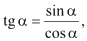 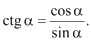 Значения синуса, косинуса, тангенса и котангенса углов 30°, 45°, 60°.Синус, косинус, тангенс и котангенс углов от 0° до 180°.Формулы: sin (180° – ) = sin ; cos (180° – ) = – cos .Формула площади треугольника по двум сторонам и углу между ними: , формула площади параллелограмма по сторонам и углу между ними: S = ab sin .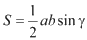 Среднее пропорциональное (среднее геометрическое) в прямоугольном треугольнике.Практико-ориентированные задачи, задачи с межпредметным содержанием и их решение.*Формула площади выпуклого четырехугольника: . Теорема Менелая.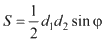 ОСНОВНЫЕ ТРЕБОВАНИЯ К РЕЗУЛЬТАТАМУЧЕБНОЙ ДЕЯТЕЛЬНОСТИ УЧАЩИХСЯУчащиеся должны правильно употреблять термины и использовать понятия:синус, косинус, тангенс, котангенс острого угла; проекция катета на гипотенузу;решение прямоугольного треугольника.Учащиеся должны знать:основное тригонометрическое тождество: sin2 + cos2 = 1;значения синуса, косинуса, тангенса и котангенса углов 30°, 45°, 60°;формулы: связывающие синус, косинус, тангенс и котангенс одного и того же угла: ; связывающие синусы и косинусы углов, дополняющих друг друга до 180°: sin (180° – ) = sin ; cos (180° – ) = – cos ; площади треугольника: ; площади параллелограмма: S = ab sin ;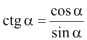 алгоритмы решения прямоугольного треугольника;теорему о среднем пропорциональном (среднем геометрическом) в прямоугольном треугольнике.Учащиеся должны уметь:доказывать теорему о среднем пропорциональном (среднем геометрическом) в прямоугольном треугольнике;выводить формулу площади треугольника ;находить: значения тригонометрических функций углов от 0° до 180°, кратных 30°, 45° и 60°; стороны и углы прямоугольного треугольника по известным сторонам и углам;решать практико-ориентированные задачи и задачи с межпредметным содержанием, анализировать и исследовать полученные результаты.Вписанные и описанные окружности (16 ч)Окружность, описанная около треугольника. Окружность, вписанная в треугольник. Вписанная и описанная окружности прямоугольного треугольника. Вписанные и описанные четырехугольники.Формула площади треугольника (описанного многоугольника) через периметр и радиус вписанной окружности (S = pr).Практико-ориентированные задачи и задачи с межпредметным содержанием, их решение.*Вневписанные окружности.ОСНОВНЫЕ ТРЕБОВАНИЯ К РЕЗУЛЬТАТАМУЧЕБНОЙ ДЕЯТЕЛЬНОСТИ УЧАЩИХСЯУчащиеся должны правильно употреблять термины и использовать понятия:вписанная и описанная окружности;вписанный и описанный многоугольники.Учащиеся должны знать:определения: описанной и вписанной окружностей треугольника (многоугольника); вписанного и описанного четырехугольников (многоугольников);формулы: радиуса окружности, описанной около прямоугольного треугольника; радиуса окружности, вписанной в прямоугольный треугольник; площади треугольника (описанного многоугольника) S = pr;свойства и признаки вписанного четырехугольника, описанного четырехугольника;теоремы: об окружности, описанной около треугольника; об окружности, вписанной в треугольник.Учащиеся должны уметь:доказывать теоремы: об окружности, описанной около треугольника; об окружности, вписанной в треугольник; о свойстве вписанного четырехугольника; о свойстве описанного четырехугольника;выводить формулы: радиуса окружности, вписанной в прямоугольный треугольник; площади треугольника (описанного многоугольника) S = pr;применять теоремы к решению задач на вычисление и доказательство;строить вписанную и описанную окружности треугольника при помощи циркуля и линейки;решать: задачи на построение, практико-ориентированные задачи, задачи с межпредметным содержанием, анализировать и исследовать полученные результаты.Теорема синусов. Теорема косинусов (16 ч)Теорема синусов: . Формула площади треугольника: .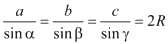 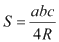 Теорема косинусов: a2 = b2 + c2 – 2bc cos . Следствия из теоремы косинусов: нахождение косинуса угла треугольника, заданного тремя сторонами, свойство диагоналей параллелограмма: . Формула Герона.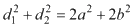 Решение треугольников.Практико-ориентированные задачи и задачи с межпредметным содержанием, их решение.*Формула медианы треугольника: , формула биссектрисы треугольника: .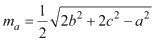 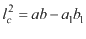 ОСНОВНЫЕ ТРЕБОВАНИЯ К РЕЗУЛЬТАТАМУЧЕБНОЙ ДЕЯТЕЛЬНОСТИ УЧАЩИХСЯУчащиеся должны правильно употреблять термин и использовать понятие:решение треугольника.Учащиеся должны знать:формулы:, для треугольника; для параллелограмма и формулу Герона для нахождения площади треугольника;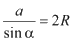 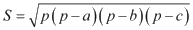 теоремы: синусов; косинусов и следствия из теоремы косинусов.Учащиеся должны уметь:доказывать теорему синусов и теорему косинусов;находить косинус угла треугольника, заданного тремя сторонами;применять указанные теоремы к решению задач на вычисление и доказательство;решать практико-ориентированные задачи (на нахождение расстояния до недоступной точки, высоты объекта и иные) и задачи с межпредметным содержанием, анализировать и исследовать полученные результаты.Правильные многоугольники (16 ч)Правильный многоугольник. Окружность, описанная около правильного многоугольника, и окружность, вписанная в правильный многоугольник. Правильные треугольник, четырехугольник, шестиугольник.Длина окружности и площадь круга. Число . Сектор и сегмент круга. Длина дуги, площадь сектора и сегмента.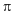 Практико-ориентированные задачи и задачи с межпредметным содержанием, их решение.*Золотое сечение.ОСНОВНЫЕ ТРЕБОВАНИЯ К РЕЗУЛЬТАТАМУЧЕБНОЙ ДЕЯТЕЛЬНОСТИ УЧАЩИХСЯУчащиеся должны правильно употреблять термины и использовать понятия:правильный многоугольник;окружность, круг, сектор, сегмент.Учащиеся должны знать:определения: правильного многоугольника; сектора и сегмента круга;формулы: для нахождения радиуса описанной и радиуса вписанной окружностей по заданной стороне правильного треугольника, четырехугольника, шестиугольника; длины окружности и площади круга;теорему об окружности, описанной около правильного многоугольника и об окружности, вписанной в правильный многоугольник;алгоритмы нахождения: длины дуги данной окружности по градусной мере этой дуги; площади сектора данного круга по градусной мере его дуги; радиуса описанной и радиуса вписанной окружностей правильного n-угольника, заданного его стороной;алгоритмы построения следующих правильных многоугольников, вписанных в данную окружность: правильного треугольника, правильного четырехугольника, правильного шестиугольника.Учащиеся должны уметь:находить: радиус окружности, описанной около правильного n-угольника; радиус окружности, вписанной в правильный n-угольник; длину дуги заданной окружности; площадь сектора заданного круга;применять указанные теоремы и формулы к решению задач на вычисление и доказательство;строить при помощи циркуля и линейки вписанные в данную окружность правильные треугольник, четырехугольник, шестиугольник;решать практико-ориентированные задачи и задачи с межпредметным содержанием, анализировать и исследовать полученные результаты.УТВЕРЖДЕНОПостановление
Министерства образования
Республики Беларусь
29.07.2019 № 123